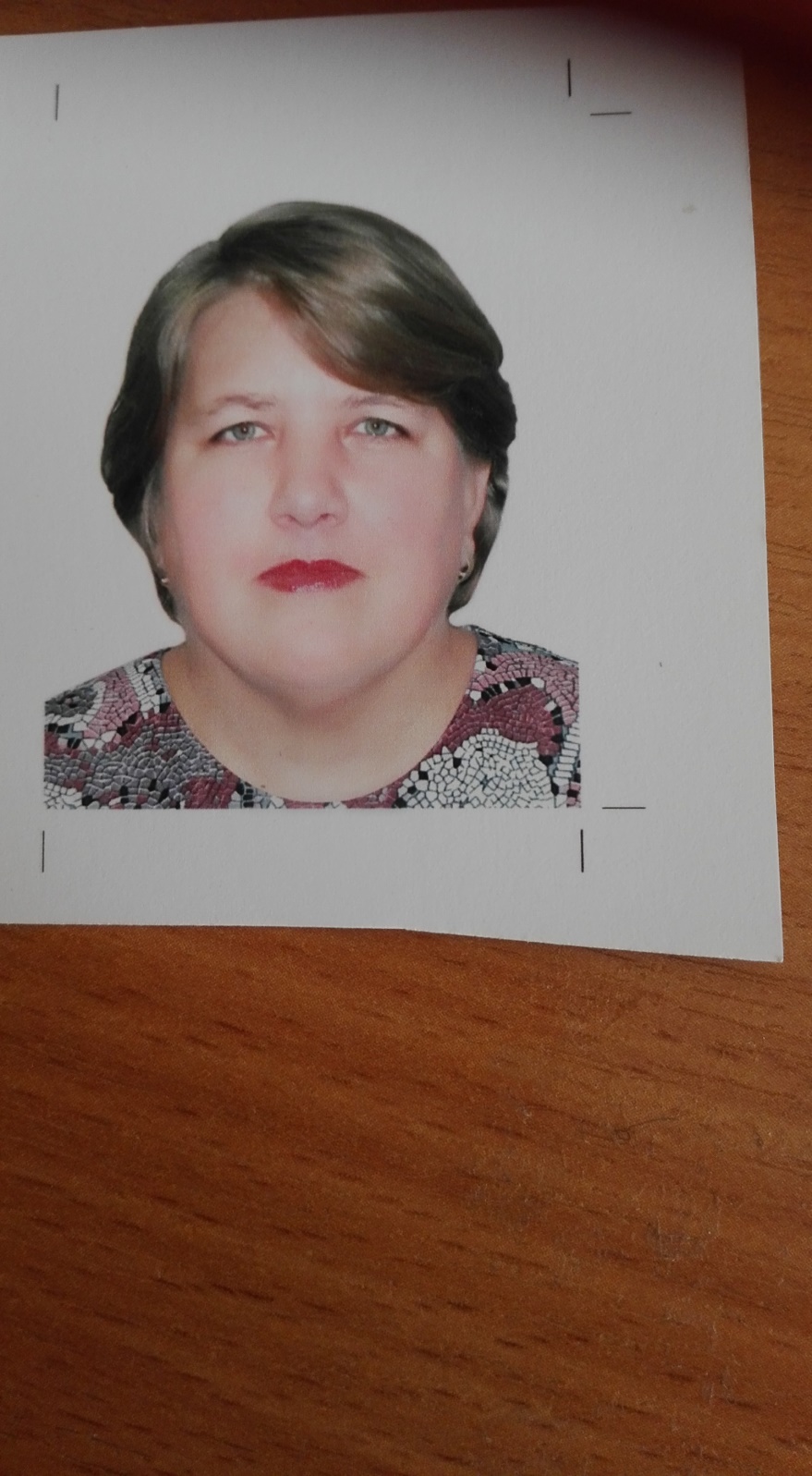               Цель воспитания – научить наших детей обходиться без нас.
                                            Эрнст Легуве 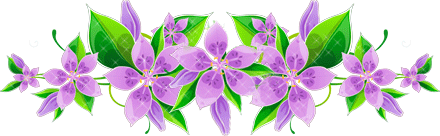 В детском саду я работаю двадцать лет и другой профессии для себя не желаю. Стараюсь узнавать что – то свеженькое, и не отставать от новых технологий в области дошкольного воспитания. Главное – я люблю детей и у меня есть огромное желание работать. На работе ежедневное самообразование в общении с детьми, коллегами, родителями. Каждый день я что-то планирую, реализую, показываю, общаюсь.          Воспитатель детского сада - это состояние души.Он дарит детям тепло своего сердца. Работа воспитателя - не   просто труд. Это, прежде всего, способность к отречению, умение отдать всего себя, без остатка, видеть в этом свет.